Министерство образования и науки Российской ФедерацииФедеральное государственное автономное образовательное учреждениевысшего образованияНациональный исследовательский ядерный университет «МИФИ»Саровский физико-технический институт – филиал НИЯУ МИФИФизико-технический факультетКафедра философии и историиVII Саровские молодежные чтенияВсероссийская научно-практическая студенческая конференция«Ядерный университет и духовное наследие Сарова»24,25,27,28 апреля 2023 г.XХХV студенческая конференция по гуманитарным и социальным наукам СарФТИ НИЯУ МИФИXV студенческая онлайн-конференция по истории СарФТИ НИЯУ МИФИ«Ядерный университет и духовное наследие Сарова»25, 28 апреля 2023 г.Максим Горький (1868 – 1936 гг.)Доклад:студентов группы АВТ-12Д. Климушкин (руководитель), А. Носов, А. Жданов, М. ДерюгинПреподаватель:кандидат исторических наук, доцентО.В. СавченкоСаров-2023АннотацияВ нашем докладе мы рассмотрели жизнь и деятельность русского писателя, публициста и общественного деятеля Максима Горького, а также его вклад в развитие русской литературы. В докладе рассмотрены основные этапы жизни Максима Горького: детство, юность и становление одним из самых великих классиков советской литературы. Для этого была изучена научная литература о его жизни в России и за границей.Сделаны выводы о том, что Максим Горький за жизнь смог проявить себя в разных сферах деятельности и преодолеть путь от простого труженика до журналиста, писателя, редактора и революционного деятеля.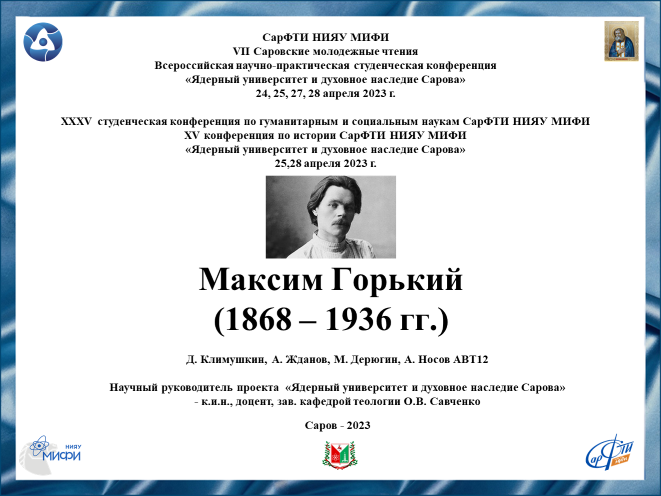 Слайд 1Добрый день! Мы представляем доклад о жизни и творчестве Максима Горького.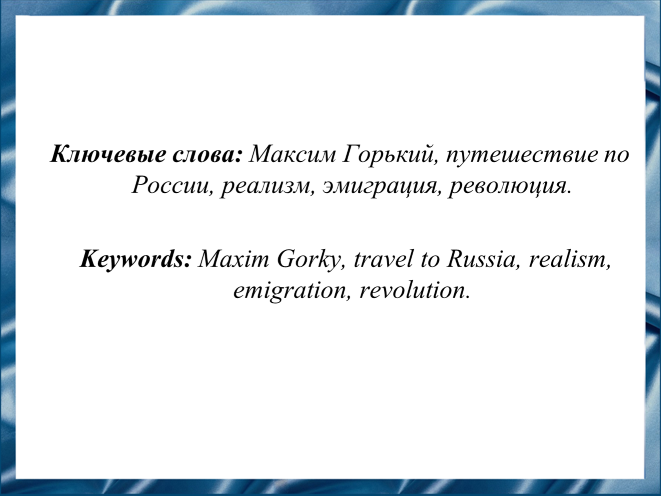 Слайд 2Актуальность нашей темы обусловлена тем, что Максим Горький является одним из самых величайших деятелей русской и мировой литературы. Вся литературная и общественная деятельность М. Горького была направлена на духовное развитие общества, а проблемы, которые он поднимал в своих произведениях, всегда останутся актуальными.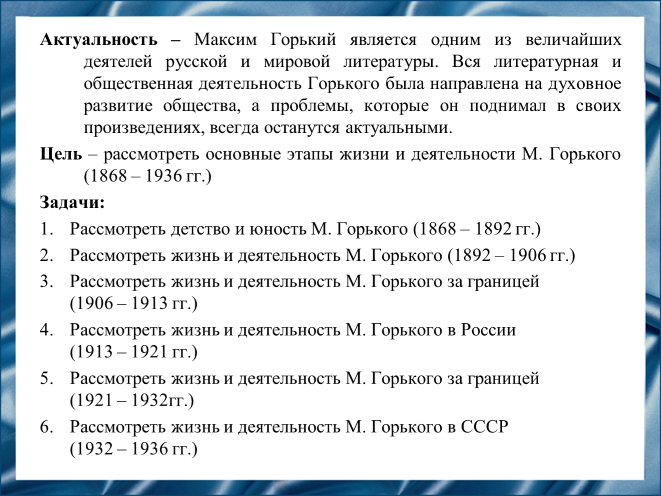 Слайд 3Цель – рассмотреть основные этапы жизни и деятельности М. Горького (1868 – 1936 гг.)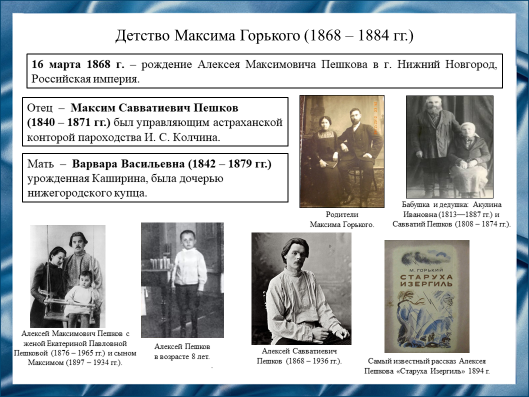 Слайд 4Русский писатель, прозаик, драматург, Максим Горький (Алексей Максимович Пешков) родился в Нижнем Новгороде в 1868 г. Несмотря на известность писателя, биография М. Горького, особенно в детстве, полна неопределенностей.Детство М. Горького было тяжелым. Летом 1871 г. умер его отец от холеры, а в августе 1879 г. от чахотки скончалась его мать. В 1877-1879 гг. Алеша Пешков успешно учился в Нижегородском училище. Дед к тому времени совсем разорился и отправил 11-летнего внука «в люди».«В людях» Алексей Пешков сменил множество занятий: работал «мальчиком» в обувном магазине, посудником на пароходе, находился в услужении, был продавцом в иконной лавке, учеником в иконописной мастерской и т.д. Несмотря на ранние лишения и страдания, он сумел сохранить жизнелюбие. Впоследствии М. Горький писал: «Я не ждал помощи извне и не надеялся на счастливый случай… Я очень рано понял, что человека создает его сопротивление окружающей среде».Слайд 5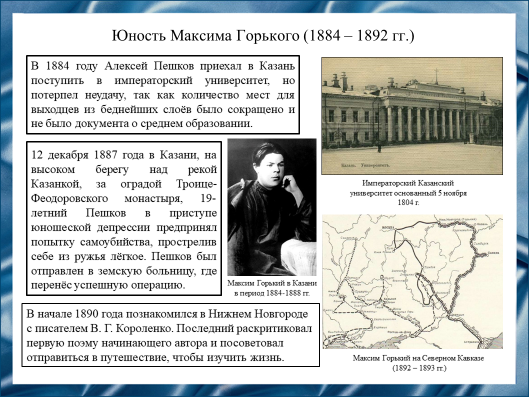 В 1884 году он переезжает в Казань с целью получить образование. Денег на учебу у него не было. Ему не хватало даже на еду и крышу над головой. Жить приходилось в трущобах. Нищета, голод и отсутствие возможности учиться привело будущего писателя в состояние глубокого отчаянья. Он попытался совершить самоубийство. Однако, переосмыслив свою жизнь он принял решение путешествовать по России.За время своего путешествия Максим Горький прошел через Бессарабию, Майкоп, Беслан и Тифлис. Будущий писатель зарабатывал на жизнь тяжелым трудом. Интересные события из его путешествия послужили в дальнейшем почвой для рассказов и автобиографических очерков.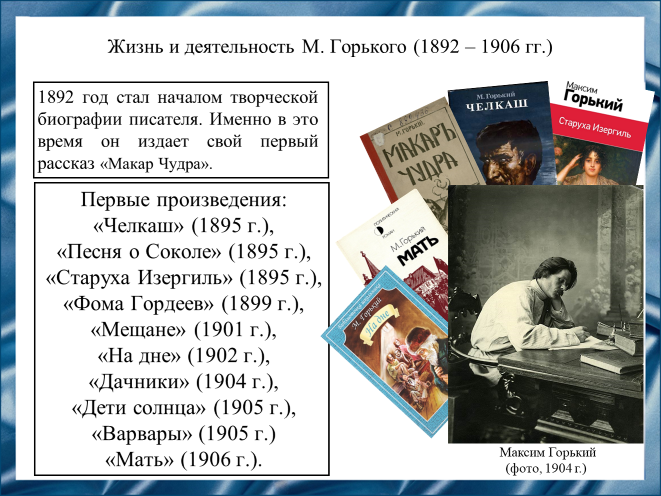 Слайд 6Писательскую карьеру М. Горький начал как провинциальный литератор. Псевдоним Максим Горький впервые появится в 1892 году в тифлисской газете «Кавказ» под первым печатным рассказом «Макар Чудра».В октябре этого же года А. Пешков вернулся в родной город. В Нижнем Новгороде печатался в газетах «Волжский вестник», «Нижегородский листок» и других. Благодаря содействию Владимира Короленко в 1895 году опубликовал в популярнейшем журнале «Русское богатство» рассказ «Челкаш», который приносит первую литературную известность Максиму Горькому. В 1895 году Короленко посоветовал А. Пешкову переехать в Самару, где тот стал профессиональным журналистом и начал зарабатывать себе на хлеб статьями и очерками — под псевдонимом Иегудиил Хламида, что на иврите значит «Бог еврей». В 1901 году М. Горький создал свои первые пьесы «Мещане» и «На дне». Писатель стал известен уже на международном уровне. С этого момента его произведения переводятся на разные языки мира, благодаря чему увеличился его гонорар.Слайд 7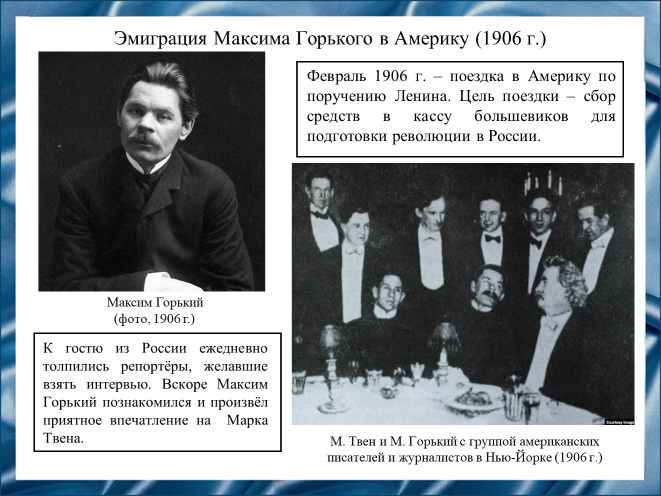 В феврале 1906 года по поручению Владимира Ильича Ленина М. Горький с женой Марией Андреевой отправились пароходом в Америку. В Америке они пробыли до сентября. Цель поездки — сбор средств в кассу большевиков для подготовки революции в России. По прибытии в США М. Горького ждала восторженная встреча журналистов. Он участвовал в нескольких митингах в Нью-Йорке, Бостоне, Филадельфии, выступал за немалые гонорары, а также посещал приёмы и обеды в свою честь. К гостю из России ежедневно толпились репортёры, желавшие взять интервью. Вернувшись в сентябре на краткое время в Россию, пишет пьесу «Враги» и завершает роман «Мать».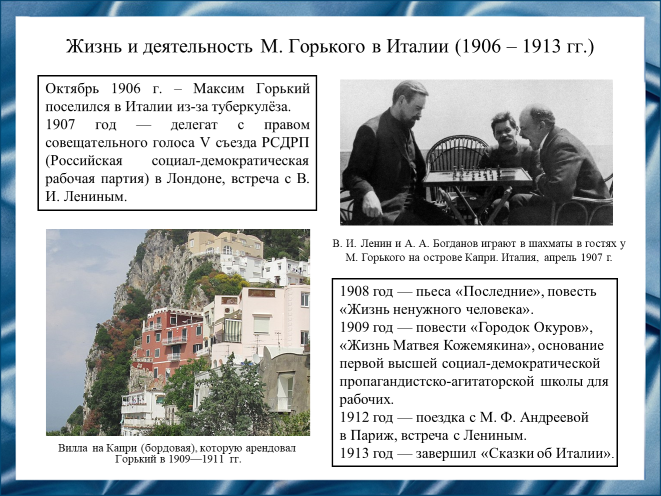 Слайд 8В октябре 1906 года из-за туберкулёза М. Горький с Марией Андреевой поселился в Италии. На Капри М. Горький в 1908 году написал повесть «Исповедь» и сочинил 27 небольших рассказов, составивших цикл «Сказки об Италии».  «Великолепными и духоподъёмными» назвал «Сказки об Италии» и Владимир Ильич Ленин, который тепло вспоминал 13 дней на Капри, проведённых в 1910 году вместе с М. Горьким, которые после ряда идейных расхождений снова укрепили их дружеские отношения и избавили М. Горького, как полагал В. И. Ленин, от его «философских и богостроительных заблуждений».В начале ХХ века М. Горький был увлечен идеями богостроительства — достаточно сильного идейного течения в русском марксизме, к которому примыкали такие видные деятели социал-демократической партии, как Анатолий Васильевич Луначарский и Александр Александрович Богданов. Знавшие в ту пору М. Горького люди говорили, что в этот период писатель много молился. Из-за этого у него произошел конфликт с Владимиром Ильичом Лениным, который считал, что для борцов революции неприемлемы никакие формы религиозности, даже имеющие социальную направленность.В 1909 году была организована школа для рабочих на Капри. Создавалась фактически как фракционный центр. В школе Максим Горький проводил лекции. Совещание расширенной редакции "Пролетария" (июнь 1909) указало, что "под видом этой школы создается новый центр откалывающейся от фракции большевиков" и что организаторы Каприйской школы преследуют "свои особые, групповые идейно-политические цели".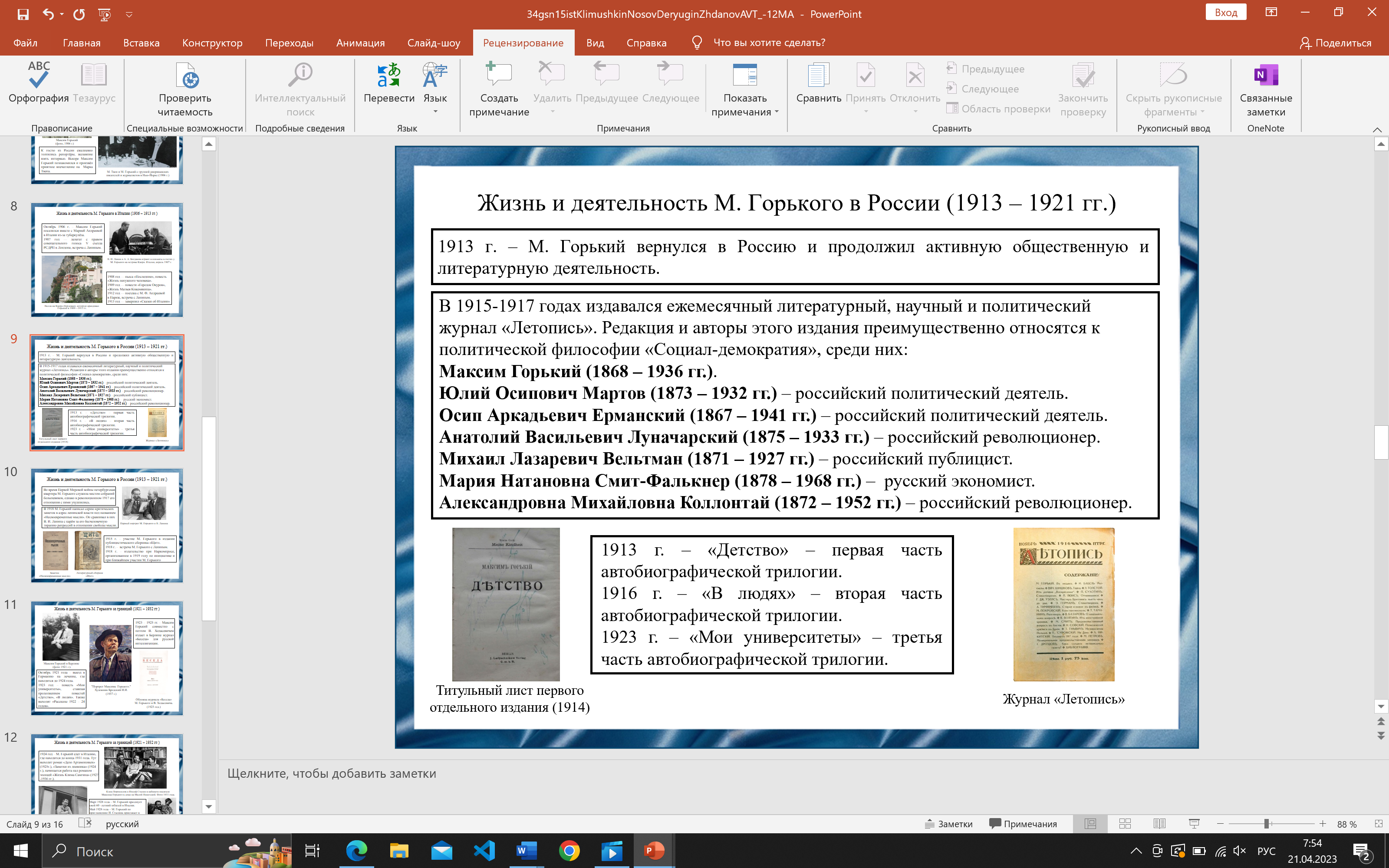 Слайд 9Максим Горький, воспользовавшись амнистией, данной к 300-летию династии Романовых, в 1913 году вернулся в Россию и продолжил активную общественную и литературную деятельность. В этот период жизни он написал первые две части своей автобиографической трилогии – «Детство» и «В людях».В 1915-1917 годах издавался ежемесячный литературный, научный и политический журнал «Летопись». Одним из основателей журнала был Максим Горький. Редакция и авторы этого издания преимущественно относятся к политической философии «Социал-демократия».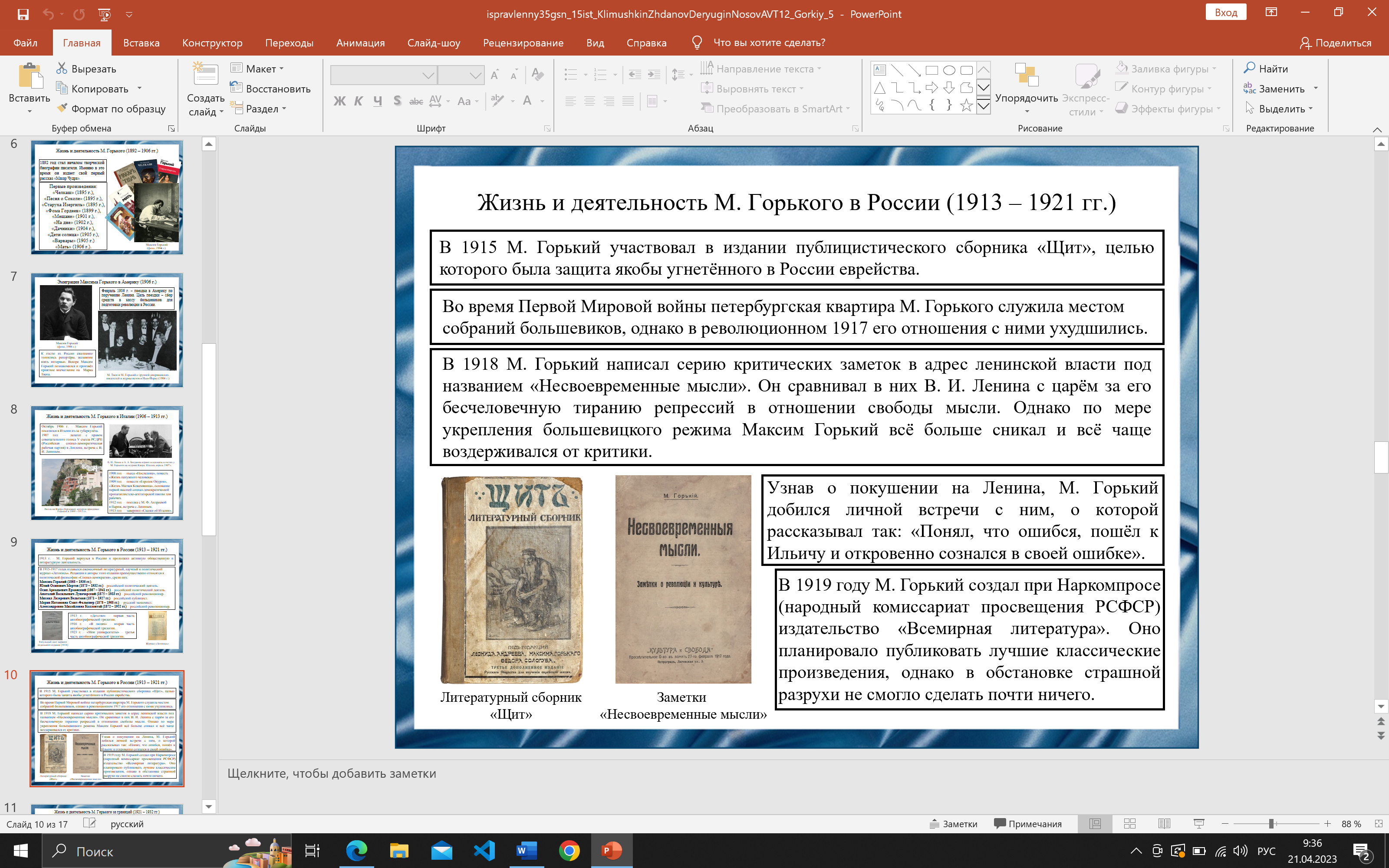 Слайд 10В 1915 году М. Горький участвовал в издании публицистического сборника «Щит», целью которого была защита якобы угнетённого в России еврейства. Во время Первой Мировой войны его петербургская квартира вновь служила местом собраний большевиков, однако в революционном 1917 году его отношения с ними ухудшились. В 1918 г. Максим Горький написал серию критических заметок в адрес ленинской власти под названием «Несвоевременные мысли». Он сравнивал в них Владимира Ильича Ленина с царём за его бесчеловечную тиранию репрессий в отношении свободы мысли. Однако по мере укрепления большевицкого режима Максим Горький всё больше сникал и всё чаще воздерживался от критики. Вместе с рядом других примкнувших к большевикам писателей Максим Горький создал при Наркомпросе издательство «Всемирная литература». Оно планировало публиковать лучшие классические произведения, однако в обстановке страшной разрухи не смогло сделать почти ничего.Слайд 11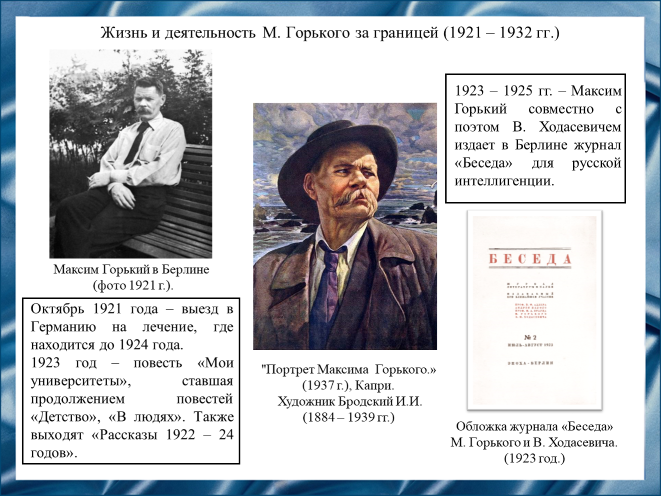 В октябре 1921 года Максим Горький выезжает за границу. Официальная причина в СССР – лечение туберкулеза, но на самом деле он был разочарован жестокостью революции, расправами над известными людьми и убийством царской семьи. Первое время добровольной эмиграции он проводит в Германии и на чешских курортах. В это раз он живет полностью на деньги от советского правительства.В это время складывается новый зарубежный этап его жизни. В 20 – е годы М. Горький сосредотачивается на жанре художественной мемуаристки. В 1923 году он создаёт повесть «Мои университеты» о своей жизни в Казани, которая стала продолжением повестей «Детство», «В людях». В основе автобиографической трилогии лежит рассказ Максима Горького о своей собственной нелегкой судьбе на фоне повествования о жизни целого поколения 70 – 80 годов 19 века. Также в этот период выходят «Рассказы 1922 -24 годов».Слайд 12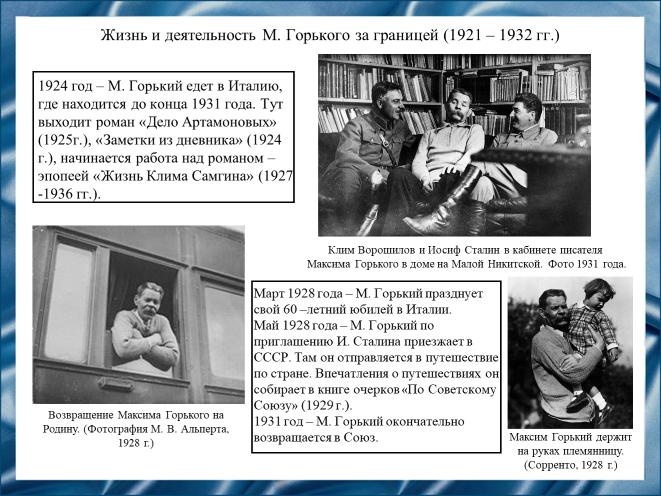 После 1924 года М. Горький едет в Италию, где находится до конца 1931 года. Тут выходит роман «Дело Артамоновых», «Заметки из дневника», начинается работа над романом – эпопеей «Жизнь Клима Самгина».С 1925 года к М. Горькому приезжают представители советского правительства, которые просят его вернуться. В мае 1928 года М. Горькийпразднует свое 60 – летие и совершает путешествие по стране, во время которого встречается с поклонниками, посещает литературные встречи. М. Горькому предстояло оценить успехи строительства социализма. Он посетил 12 городов. Во время поездки ему показывали достижения СССР. Впечатления о путешествиях он собирает в книге очерков «По Советскому Союзу».Этот приезд стал переломным в отношении писателя к СССР и народу в целом. С этого М. Горький «жил на два дома, зиму и осень проводя в Сорренто». В 1932 году М. Горький окончательно возвращается в Союз, постоянным местом жительства выбирает Москву.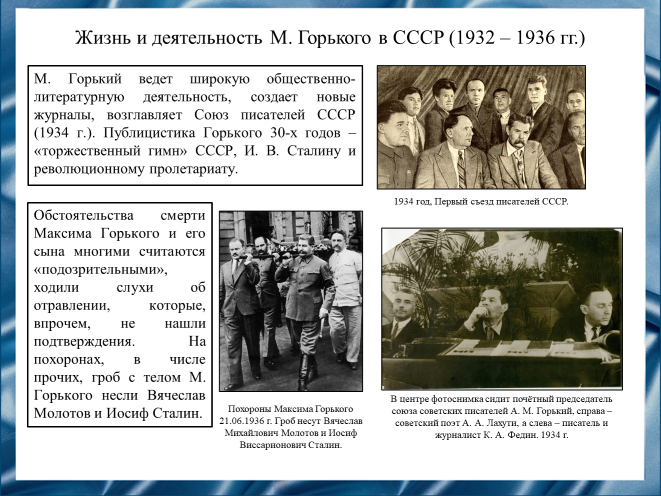 Слайд 13В мае 1933 года М. Горький окончательно переехал в первое в мире социалистическое государство, после этого в Италию его уже больше не отпускали. В Советском Союзе М. Горького власть не просто любила, она настойчиво лепила из него культовую фигуру, лишь немного уступающую по своему величию сталинской. Шутка ли – еще при жизни писателя его родной город Нижний Новгород переименовывают в Горький, его именем называют самый большой в мире самолет АНТ-20. И это не говоря про то, что писатель жил полностью на государственном обеспечении. Также М. Горький активно помогал создавать в 1934 году Союз писателей СССР.В мае 1934 года от воспаления лёгких умер сын Горького, Максим Алексеевич. Это усугубило и без того не очень хорошее здоровье писателя, и через два года, в июне 1936-го скончался и он. Гроб М. Горького нёс И. В. Сталин с соратниками, его замуровали в Кремлёвской стене. И после смерти М. Горький оставался самым великим из классиков советской литературы, основоположником социалистического реализма. Слайд 14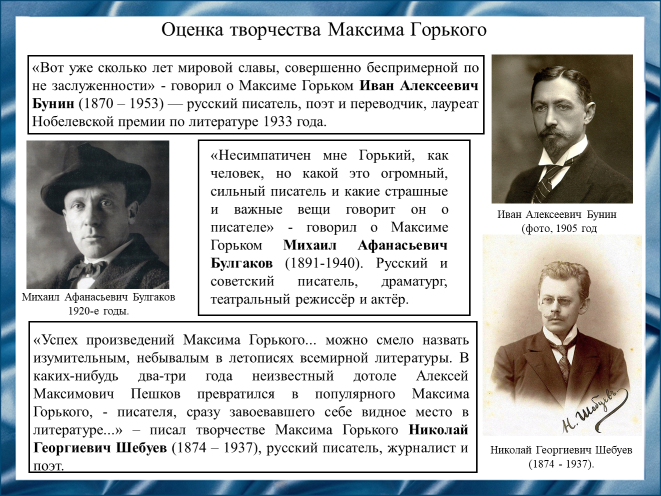 Максим Горький был самым издаваемым на родине советским литератором – общий тираж его книг за почти 70 лет превысил 242,5 млн экземпляров. Пять раз был выдвинут на Нобелевскую премию. Его сердечно хвалили, жёстко критиковали и завидовали. Об этом великом писателе осталось достаточно положительных отзывов, комментариев и характеристик. Например, Николай Георгиевич Шебуев писал о Максиме Горьком: «...по нашему мнению, главная причина небывалого успеха этого писателя заключается именно в том, что он побудил или, вернее, пытается пробудить в людях чувства бодрости и энергии. Помимо этого, успех его произведений обуславливается также временем и обстоятельствами.»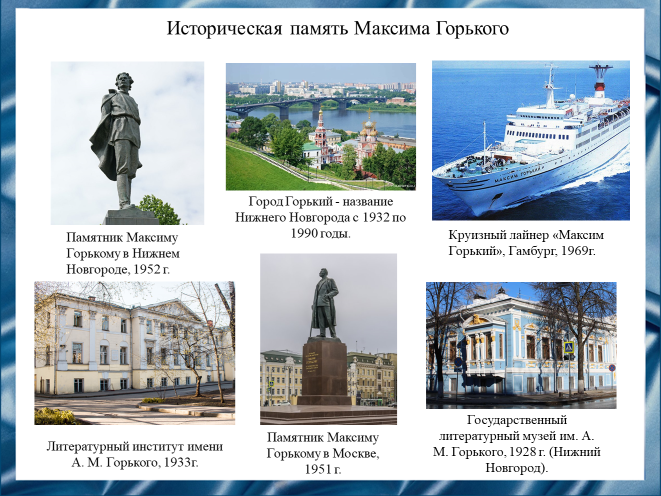 Слайд 15	Практически в каждом крупном населенном пункте государств бывшего СССР была или есть улица Максима Горького. В 2013 году имя Максима Горького носили 2110 улиц, проспектов и переулков в России.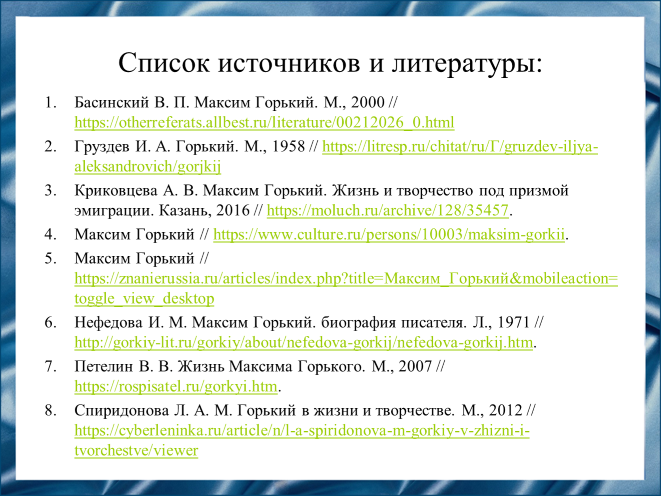 Слайд 16Наш доклад основывается на данных источниках и литературе.Басинский В. П. Максим Горький. М., 2000 // https://otherreferats.allbest.ru/literature/00212026_0.htmlГруздев И. А. Горький. М., 1958 // https://litresp.ru/chitat/ru/Г/gruzdev-iljya-aleksandrovich/gorjkij Криковцева А. В. Максим Горький. Жизнь и творчество под призмой эмиграции. Казань, 2016 // https://moluch.ru/archive/128/35457Максим Горький // https://www.culture.ru/persons/10003/maksim-gorkiiМаксим Горький // https://znanierussia.ru/articles/index.php?title=Максим_Горький&mobileaction=toggle_view_desktopНефедова И. М. Максим Горький. биография писателя. Л., 1971 // http://gorkiy-lit.ru/gorkiy/about/nefedova-gorkij/nefedova-gorkij.htmПетелин В. В. Жизнь Максима Горького. М., 2007 // https://rospisatel.ru/gorkyi.htmСпиридонова Л. А. М. Горький в жизни и творчестве. М., 2012 // https://cyberleninka.ru/article/n/l-a-spiridonova-m-gorkiy-v-zhizni-i-tvorchestve/viewer Слайд 17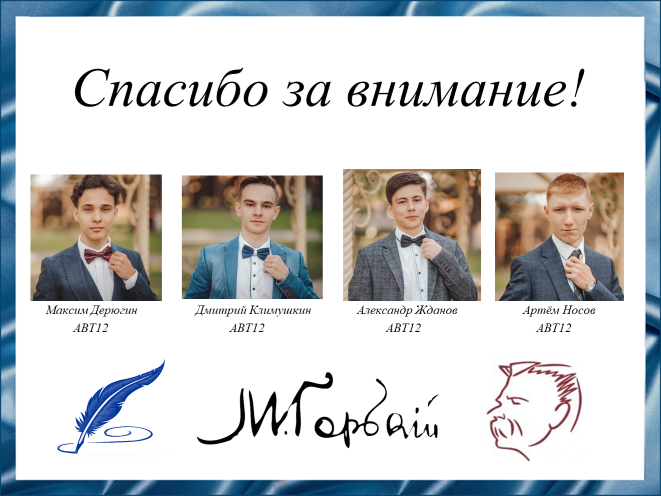 	Спасибо за внимание!Резюме:Максим Горький – писатель советского периода российской истории. Литература сыграла огромную роль в жизни Максима Горького. Именно она помогла ему подняться над буднями быта, показав, как широка, трудна и в то же время прекрасна жизнь человека. Его произведения известны не только в нашей стране, но и далеко за её пределами. В начале XX века по ним составляли своё представление о России и Европе, Америке и других странах. Критики разделились во мнении о таланте Максима Горького, но мало кто отрицает его роль в становлении социалистического реализма как основного литературного направления. 